Lesbrief werkplaats burgerschapBijlage AActiviteit 3 – Bronnen beoordelen 
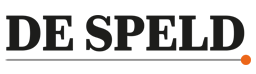 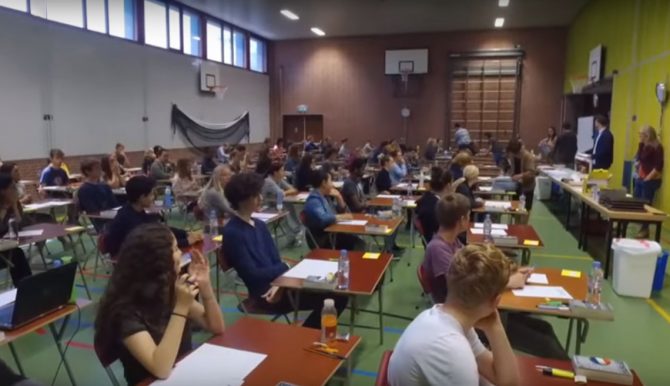 Eindexamen Nederlands dit jaar in het Engels10 mei 2019 door Jop Eikelboom en Peter BuurmanHet eindexamen Nederlands wordt dit jaar volledig gegeven in het Engels. Het college van Toetsen en Examens (CvTE) wil op deze manier het eindexamen aantrekkelijker maken voor internationale scholieren.“We leven in een tijd van globalisering”, zegt CvTE-voorzitter Pieter Hendrikse. “Om aansluiting te vinden bij centraal schriftelijke examens over de grens is dit een noodzakelijke aanpassing. Neem nou Engeland, daar doen ze alles al in het Engels. Ik zeg niet dat wij dat ook meteen moeten doen, maar het is wel een ideaalbeeld waar we stapje voor stapje naar zullen blijven streven.”Volgens Hendrikse gaat deze beslissing geen negatieve gevolgen hebben voor de cijfers van eindexamenkandidaten. “Integendeel”, zegt hij. “Jongeren kunnen zich tegenwoordig door Netflix en YouTube veel beter uitdrukken in het Engels dan in het Nederlands. Doordat we ze nu een Engelse tekst voorschotelen, gaat het cijfer Nederlands gegarandeerd hoger uitvallen. We komen zo dus tegemoet aan de wensen van de moderne tijd en we maken een eind aan de dalende trend in de resultaten. Two mockingbirds, one stone.”Leerlingen tonen zich tevreden met het besluit van het CvTE. “Ik vind het wel chill”, zegt vwo-leerling Marianne. “I don’t know, in het Nederlands vind ik het soms zo lastig om, hoe zeg je dat? To find words. Anyway, je snapt wel wat ik bedoel. Right?” En havo-leerling Finn zegt: “Eerst was ik like ‘huh?’ Maar toen was ik like ‘wat een waarachtig judicieus plan’.”De onderdelen van het centrale examen blijven overigens wel hetzelfde. Leerlingen krijgen vragen over text analysis en moeten een summary maken van een naar het Engels vertaald stuk uit The Green Amsterdammer over ecomodernisten.Website
Eindexamen Nederlands dit jaar in het Engels. Geraadpleegd op 17 mei 2019 via https://speld.nl/2019/05/10/eindexamen-nederlands-dit-jaar-in-het-engels/Bijlage BOntwerpend docent:	E-mailadres docent:MBO niveau: 1-23-4Niet van toepassing, want voor elk niveauBranche/sector: Opleiding: Vorm: Hele lesLesactiviteitLesnummer: Lestitel: Lestitel: Wat is de relatie tussen deze les en andere leeractiviteiten binnen het curriculum?Studenten in het mbo voeren voor diverse vakken opdrachten uit waarbij zij gebruik moeten maken van bronnen. In de overdaad aan beschikbare informatie is het belangrijk dat studenten kunnen beoordelen of een bron betrouwbaar is of niet.Wat is de relatie tussen deze les en andere leeractiviteiten binnen het curriculum?Studenten in het mbo voeren voor diverse vakken opdrachten uit waarbij zij gebruik moeten maken van bronnen. In de overdaad aan beschikbare informatie is het belangrijk dat studenten kunnen beoordelen of een bron betrouwbaar is of niet.Hoe ziet deze les eruit?Hoe ziet deze les eruit?Wat wil ik bereiken met deze les?De studenten zijn zich bewust dat je publiek goed informeren betekent dat je de juiste informatie overdraagt. De studenten zijn zich bewust van het belang bronnen kritisch te bekijken en op betrouwbaarheid te controleren.De studenten kennen de criteria om bronnen op betrouwbaarheid te controleren.De studenten controleren hun bronnen op betrouwbaarheid.Hoe wordt de kruising van burgerschap, bildung, beroepsvoorbereiding en kritisch denken expliciet zichtbaar? Hoe heb je dit gedaan?Burgerschap: de betrouwbaarheid van informatie 
Bildung: xBeroepsvoorbereiding: vakkennis vergrotenKritisch denken: betrouwbaarheid van bronnen bepalen ⟰Welke voorkennis hebben studenten (nodig)?GeenBij welke kerntaken/beroepscompetenties (zie kwalificatiedossier) sluit deze les(activiteit) mogelijk aan?B1-K1 Begeleiden van kinderen bij hun ontwikkeling
Vakkennis: heeft kennis van taalontwikkeling en taalstimuleringB1-K2- W1 Werkt aan de eigen deskundigheid ⌫Hoe worden de doelen bereikt?OnderwijsleergesprekInstructieZelfstandig werken of in tweetallen (naar keuze)Tijdsplanning in minuten30 minutenVoorbereidingVoorbereidingMaterialen- Beschrijving Activiteit 3 – Bronnen beoordelen- Ingevuld bronnenschema van Activiteit 2Deze materialen maken deel uit van de lessenreeks Taalproblemen.- Per student: drie schriftelijke bronnen Vooraf klaarzetten of doenNiet van toepassingWat verwacht ik van mezelf en studenten?De docent introduceert het onderwerp, leidt het onderwijsleergesprek, geeft een duidelijke instructie en geeft feedback op de uitwerking van de opdracht.De studenten beoordelen de drie schriftelijke bronnen uit activiteit 2 op betrouwbaarheid.De studenten hebben het bronnenschema aangevuld.AchterafAchterafWat moet er na afloop gebeuren?De studenten laten hun complete bronnenschema door de docent goedkeuren. De teksten vormen de achtergrondinformatie voor het artikel dat de studenten gaan schrijven.Uitvoering van de lesUitvoering van de lesUitvoering van de lesWat doet de docent?Wat doet de student?Oriëntatie1. De docent opent de les met de vragen: 
- Hoe reageer jij op een jokkend kind?- Vanaf welke leeftijd beginnen kinderen leugentjes te vertellen?- Wat zit er achter dit gedrag? (straf ontlopen). Docent laat eventueel video zien waarin dit bevestigd wordt (zie bijlage).2. Bruggetje: vanaf jonge leeftijd zijn we gewend om met onbetrouwbare informatie om te gaan. 3. De docent stelt vragen als:Wat doe je met alle informatie die op je afkomt? Kijk je daar kritisch naar of geloof je alles wat gepubliceerd of in de media wordt gezegd? Waarom is het belangrijk om niet alles voor zoete koek te slikken? Welk beeld van jezelf geef je anderen: ben je betrouwbaar/ onbetrouwbaar? Kun jij makkelijk bepalen of een tekst betrouwbaar is of niet?De docent laat de studenten het nieuwsbericht ‘Eindexamen Nederlands dit jaar in het Engels bekijken.’ 4. De docent introduceert lesactiviteit 3 en benoemt het doel.1. De studenten reageren op de vragen van de docent en op elkaar.3. De studenten reageren op de vragen van de docent en op elkaar. De studenten bekijken het nieuwsbericht ‘Eindexamen Nederlands dit jaar in het Engels’ en bepalen of de informatie betrouwbaar is. Ze onderbouwen hun analyse. 4. De studenten nemen de beschrijving van activiteit 2 door en stellen verhelderende vragen.Kern van de lesDe docent loopt rond, gaat in op vragen en geeft advies.1. De studenten werken in een tweetal en formuleren criteria om vast te kunnen stellen of een tekst betrouwbaar is. Ze vergelijken hun eigen criteria met de checklist Betrouwbaarheid bronnen en vullen aan en/of verbeteren hun eigen lijstje.2. Studenten werken individueel of in een tweetal, als ze in de vorige les dezelfde bronnen hebben uitgekozen. Ze bekijken hun bronnen kritisch en bepalen de betrouwbaarheid. Ze noteren het antwoord in de laatste kolom van het bronnenschema.Indien een bron niet betrouwbaar blijkt, gaan de studenten op zoek naar een nieuwe tekst.Tot slot1. De docent komt kort terug op het doel van de les. 2. De docent neemt het bronnenschema in.3. De docent wijst de studenten erop dat de studenten de bronnen en het bronnenschema nodig hebben voor activiteit 5. 2. De studenten leveren hun bronnenschema in om dit goed te laten keuren door de docent.BijlagenBijlagenAActiviteit 3 – Bronnen beoordelenBChecklist – BetrouwbaarheidCVideo over jokkende kinderen: https://www.youtube.com/watch?v=hXzcRdFf5R8WAAROM
doen we dit?In onze informatiemaatschappij is een overdaad aan teksten beschikbaar. Voor een onderzoek moet je de informatie in teksten niet alleen beoordelen op bruikbaarheid maar ook op betrouwbaarheid. Je moet immers weten of wat je zegt of schrijft klopt. Je wilt je publiek goed informeren. Goed informeren betekent de juiste informatie overbrengen. Je leert kritisch te kijken naar bronnen die je kunt gebruiken voor een onderzoek. Hoe bepaal je of een bron betrouwbaar is?WAT
doen we?Je hebt drie artikelen uit vakbladen en/of webteksten gevonden die bruikbaar zijn om antwoord te geven op je hoofdvraag en de deelvragen. Je onderzoekt nu welke criteria je kunt gebruiken om de betrouwbaarheid van een tekst te bepalen.  HOE
pakken we het aan?VOORAF 
Bekijk en lees het nieuwsbericht: ‘Eindexamen Nederlands dit jaar in het Engels’. 
Wat vind je van het artikel? Is de informatie betrouwbaar? Waarom wel/niet?1. CRITERIA OPSTELLEN
Bepaal aan welke criteria betrouwbare informatie voldoet. Noteer de kenmerken.Kijk of je criteria overeenkomen met de kenmerken die in de checklist Betrouwbaarheid bronnen voorkomen.  Vul je eigen lijst aan of verbeter deze.  

2. BRONNEN BEOORDELENBekijk nu de artikelen die je hebt gevonden. Voldoen ze aan de criteria? 
Noteer het antwoord in het bronnenschema van activiteit 2. 3. VERDER ZOEKEN 
Stel een bron is niet betrouwbaar. Ga op zoek naar een andere tekst.Vul het bronnenschema met deze tekst aan. RESULTAAT
Wat doen we ermee?Je hebt drie bruikbare en betrouwbare teksten gevonden. Laat deze bronnen door je docent goedkeuren. De teksten vormen jouw achtergrondinformatie voor het artikel dat je gaat schrijven. HULP
Bij wie of wat?Je hebt het bronnenschema nodig. Je kunt je medestudenten en je docent om hulp vragen. TIJD
Hoe lang mag je eraan werken?20 minuten tijdens de les. KLAAR
Wat ga je dan doen?Bekijk de site: https://www.webdetective.nl/checklist voor extra informatie over het checken van bronnen op betrouwbaarheid.Lever je bronnenschema voor goedkeuring in bij de docent. Checklist – Betrouwbaarheid bronnenBron 1janeeonduidelijkIs de bron bekend?Is de schrijver deskundig?Heeft de schrijver belangen?Is de informatie actueel?Is de informatie volledig?Is de informatie eenzijdig?Is de informatie controleerbaar?Bron 2janeeonduidelijkIs de bron bekend?Is de schrijver deskundig?Heeft de schrijver belangen?Is de informatie actueel?Is de informatie volledig?Is de informatie eenzijdig?Is de informatie controleerbaar?Bron 3janeeonduidelijkIs de bron bekend?Is de schrijver deskundig?Heeft de schrijver belangen?Is de informatie actueel?Is de informatie volledig?Is de informatie eenzijdig?Is de informatie controleerbaar?